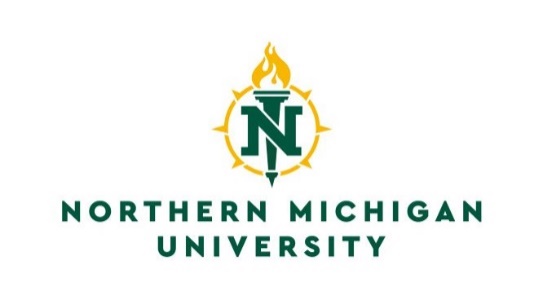 Registrar’s Office
C.B. Hedgcock, Room 2202
1401 Presque Isle Avenue
Marquette, Michigan 49855
(906) 227-2278
(906) 227-2231 Fax
Email: records@nmu.eduRequest Release of Directory Information I previously requested Northern Michigan University to prevent the disclosure of my directory information.  Now, I would like to have those directory restrictions removed from my academic record.  It is my desire that Northern Michigan University make my directory information available.  I agree that the items selected below are designated as directory information at Northern Michigan University and may be released for any purpose at the discretion of NMU faculty and staff.  I _______________________________________________________, _________________________________,                            PRINT OR TYPE FULL NAME                                                                              NMU INrequest that Northern Michigan University remove the directory restriction information checked below: 	NAME & ALL DIRECTORY INFORMATION LISTED BELOW:LOCAL ADDRESS AND TELEPHONE (including cell phone number).PERMANENT ADDRESS AND TELEPHONE (including cell phone number).ENROLLMENT STATUS (Enrollment status, major/minor, program level (e.g. vocational, undergraduate, etc.), class standing, date(s) of attendance, current term candidacy for degree or certification, degree(s) earned (including dates), honors and awards).NMU EMAIL ADDRESS (NMU email address will continue to be used as the official means of communications at this university. Only the printing of it in the online directory will be restricted.)SIGNATURE:  _______________________________________________  DATE:  ______________________Return this form to the above address for processing.Please email this form from your NMU email address to records@nmu.edu. If emailing from another email address, a picture I.D. will need to be attached. If submitting this form in person, please bring a photo I.D.For Office Use
Confidentiality Flag Removed on Banner: _______Processor’s Initials: ________